                                                      Zał. nr 1 do wzoru umowy z rodzicami/opiekunami prawnymi  Data wpływu: ………………….           KARTA INFORMACYJNADANE DZIECKADANE RODZICÓW/OPIEKUNÓW PRAWNYCHINFORMACJA O STANIE ZDROWIA DZIECKA1. CZY DZIECKO CHORUJE I/LUB JEST POD OPIEKĄ SPECJALISTÓW (w przypadku odpowiedzi twierdzącej proszę wskazać, na co choruje, oraz podać specjalistów)TAK                         NIE  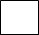 2.   CZY DZIECKO WYMAGA DOSTOSOWANIA OPIEKI W ŻŁOBKU (w przypadku odpowiedzi twierdzącej proszę podać, w jaki sposób należy dostosować opiekę)TAK                         NIE  3.   CZY DZIECKO NA STAŁE PRZYJMUJE LEKI (w przypadku odpowiedzi twierdzącej proszę podać jakie)TAK                         NIE  Jednocześnie informujemy, że żłobek nie jest placówką medyczną i opiekunowie nie są uprawnieni do podawania dzieciom leków.4.   CZY DZIECKO POSIADA ORZECZENIE O NIEPEŁNOSPRAWNOŚCI LUB JEST W TRAKCIE PROCESU      ORZEKANIA?TAK                         NIE  Orzeczenie o niepełnosprawności dziecka uprawnia do uzyskania zwolnienia z odpłatności za pobyt 
w żłobku na podstawie uchwały Nr LXXXVII/1617/VIII/2023 Rady Miasta Poznania 5.  CZY DZIECKO POSIADA OPINIĘ O POTRZEBIE WCZESNEGO WSPOMAGANIA ROZWOJU? (w przypadku odpowiedzi twierdzącej proszę podać powód)   TAK                               NIE  6.  DIETA ELIMINACYJNA (w przypadku odpowiedzi twierdzącej proszę wskazać produkty, których        dziecko nie może spożywać)  TAK                               NIE  7.  CZY DZIECKO JEST NA COŚ UCZULONE (w przypadku odpowiedzi twierdzącej proszę wskazać czynniki oraz sposób postępowania)  TAK                               NIE  DEKLARUJĘ, ŻE MOJE DZIECKO PRZEBYWAĆ BĘDZIE W ŻŁOBKU W GODZINACH:                           MAKSYMALNIE 10 GODZIN DZIENNIEW uzasadnionych przypadkach wymiar opieki w żłobku może być wydłużony na wniosek rodzica dziecka, za dodatkową opłatą w wysokości 50 zł za każdą rozpoczętą godzinę opieki*.W przypadku odebrania dziecka po godzinach pracy żłobka, określonych w regulaminie organizacyjnym, pobiera się opłatę w wysokości 50 zł za każdą rozpoczętą godzinę opieki*.                                                                                                                     ………………………………………………………………….                                                                                                                                                                                         Data i podpis rodziców/opiekunów prawnych  IMIĘ I NAZWISKODATA URODZENIAPESELADRES ZAMIESZKANIAMATKA/OPIEKUNKA PRAWNAMATKA/OPIEKUNKA PRAWNAMATKA/OPIEKUNKA PRAWNAMATKA/OPIEKUNKA PRAWNAMATKA/OPIEKUNKA PRAWNAMATKA/OPIEKUNKA PRAWNAIMIĘ I NAZWISKOPESELADRES ZAMIESZKANIAMIEJSCE PRACY, NR TEL.NR TELEFONUADRES E-MAILOJCIEC/OPIEKUN PRAWNYOJCIEC/OPIEKUN PRAWNYOJCIEC/OPIEKUN PRAWNYOJCIEC/OPIEKUN PRAWNYOJCIEC/OPIEKUN PRAWNYOJCIEC/OPIEKUN PRAWNYIMIĘ I NAZWISKOPESELADRES ZAMIESZKANIAMIEJSCE PRACY, NR TEL.NR TELEFONUADRES E-MAIL